Sustainable ICT for Emerging Economies ProgramMythology and Reality of the Digital Divide Problem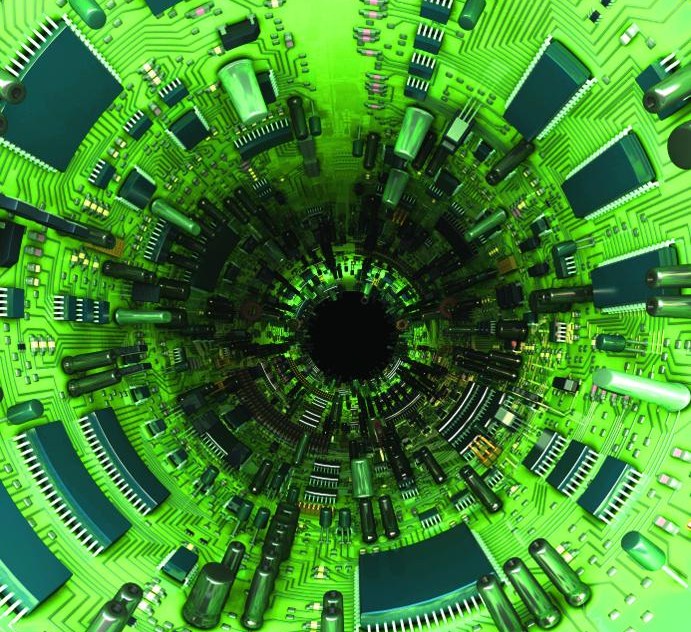 Associates / Signatories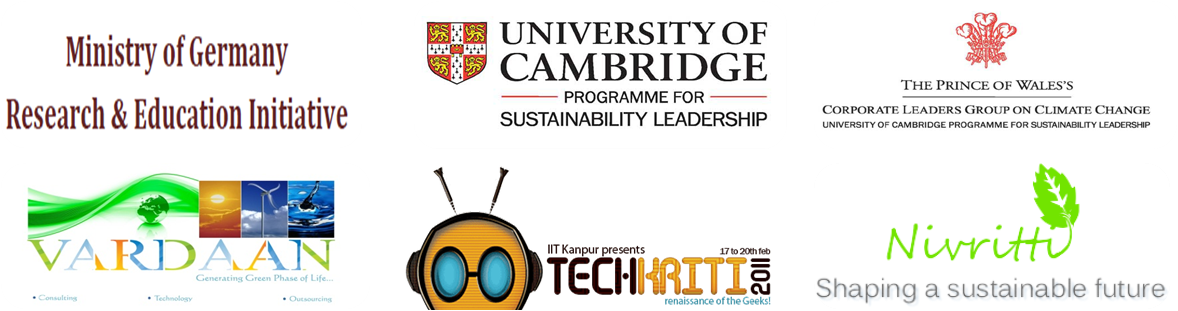 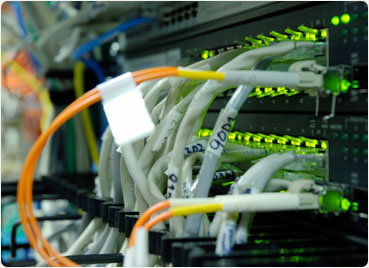 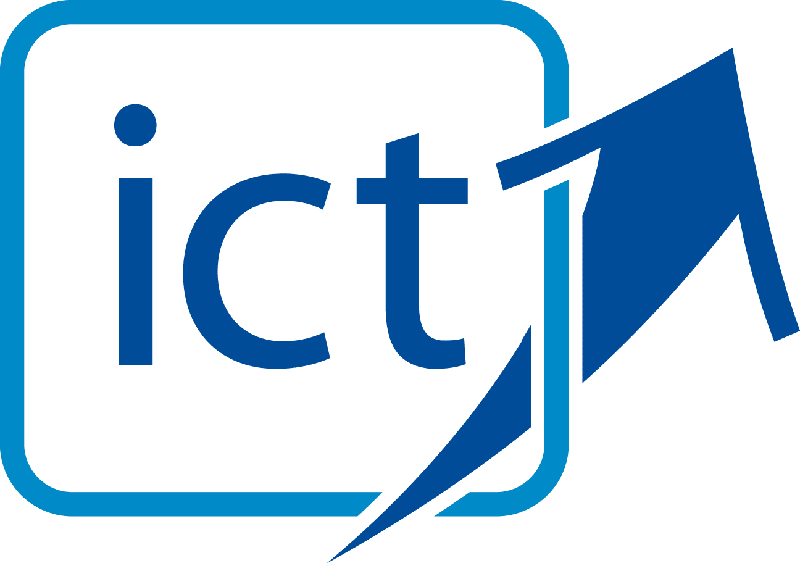 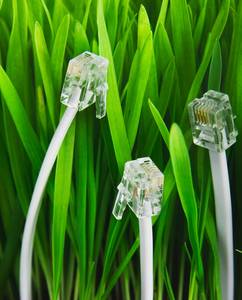 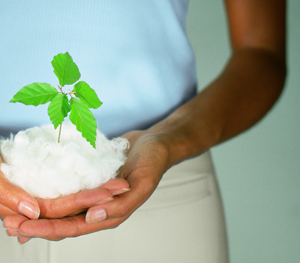 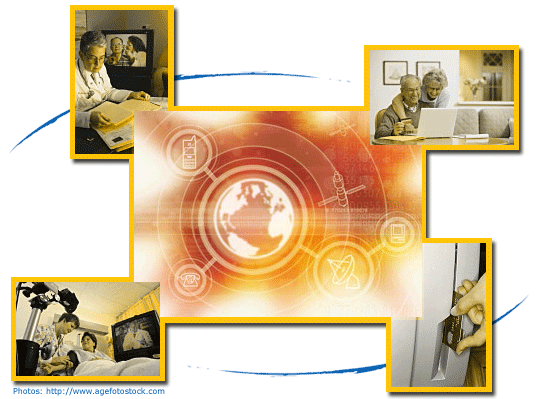 Introduction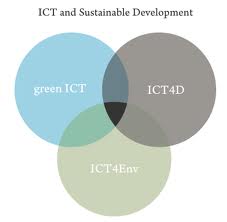 The implications of the advances in information and communication technologies (ICT) for developing economies are profound.  ICT is not a cure to all the problems.  However, the poor, the sick and the illiterate of the world have more to gain in relative terms than the billion people who already enjoy the benefits of this technology.  ICT can be a powerful tool to facilitate and enable affordable solutions to-economic developmentindividual development social developmentThe extent to which ICTs also affect progress towards environmental sustainability in an economy is an issue that is still under debate. There is, however, increasing evidence that significant opportunities and threats are involved as-1. volume of transport relative to gross domestic product,2. modal split of transport,3. energy consumption and share of renewables,4. greenhouse gas emissions,5. municipal waste collected but not recycled.These deserve more research and more attention in energy, climate change and technology policies.ICT applicationsICT industryICT use :e-businessvirtual mobilityvirtual goodswaste managementintelligent transport systemsenergy supplyfacility managementproduction process managementImpacts and Opportunities:those created by the physical existence of ICTs and the processes involved (first order effects)those created by the ongoing use and application of ICTs those created by the aggregated effects of large numbers of people using ICTs over the medium to long term Uncertain factors: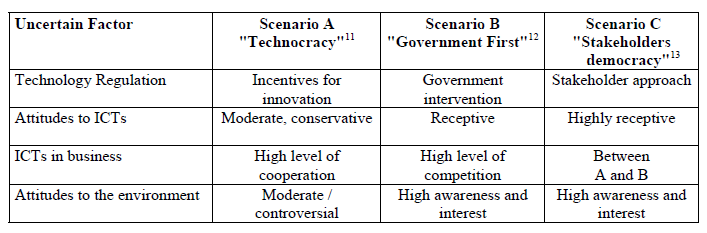 Future Impacts of ICTS on Environmental SustainabilityThe impact on the environmental indicators Freight transport performancePassenger transport performance and modal splitEnergy Consumption and the share of renewable energy sources in electricity generation Greenhouse gas emissions Non-recycled municipal solid waste The impact of different ICT applicationsAreas of impact ranked by significance Cross-cutting issuesThe rebound effect Accession countries Recommendations & Current Status of ICT application – user interface in:Industry TransportVirtual MobilityFacility management EnergyGreenhouse gas emissions Waste Cross-cutting issuesAcceding countries Research and development Rebound effects Barriers to EntryThe reality is that in order to make this technology truly available, accessible, and affordable, there are many technical, social, regulatory and legal issues that need to be solved.  Less than 10% of technical, economic and social problems of “what it will take to fully harness the power of ICT” relate to having a PC.It is well known that Digital Divide really consists of many sub-divides: Infrastructure DivideAccess DivideLiteracy DivideLanguage DivideInformation and Knowledge Access DivideJobs DivideHealth-care DivideEntertainment DivideDemographic DivideNecessary Conditions for Sustainable/Ubiquitous ICT:existence of a clear value propositionaccessibility affordabilitytrustable and tamperproofThe 4C Research, Development, and Demonstration Testbed AgendaThe Four Columns (4Cs) that are essential to support Universal Utilization of ICT  ConnectivityComputer accessContentCapacity building.  Case Study: The FiberAfrica Case StudyComputer Access Case Study: PCtvtAppropriate infrastructure and user - devicesCapacity Building“Give man a fish and you will feed him for a day.  Teach man to fish and you will feed him for life” Social, Regulatory and Legal Issues:Obstacles to the proposed vision of Free Internet - Disenfranchisement Current Internet Service Providers (ISPs) and incumbents.  High costs High speed internet services in Emerging Economies vs Industrialized  Countries.  Tiny subscriber poolLimit innovation and convergence, e.g., disallowing unlicensed wireless or IP New Roles for Providers: Free Road System (paid for by taxes) creates the demand for cars, gasoline, motels, mechanics, auto supplies, repair shops etc. (all of which generate economic growth and jobs and, indirectly, governmental revenue from taxes), VsExistence of a Free Information Highway will generate economic growth and value added taxes.Government Roles - Creation of fiber and wireless infrastructurePrivate sector or competitive public sector companies – Day-to-day operationCustomer serviceMaintenanceUpgrading of the infrastructure And many moreBusiness models for compensating copyright and intellectual property (IP) owners  ConclusionSuch efforts should lead to plausible solutions resulting in the availability of tools and solutions for the whole world as “open source.”  Such a community would:Role for free or nearly free broadband Internet connectivity.  Multi-function information appliances Applications and content those are primarily meant for –rural or disadvantaged populationsaccessible to all citizens regardless of education, status or locationUniversal access to knowledge and know-how by creating a center (a National Digital Library?)Develop solutions to overcome language barriersEstablish International Fellohips - “Capacity Building in IT”10.1 The primary issue -  GovernmentAcademia, Industry, ResearchDevelopment agencies Policy statements and reportsCase Study: e-ChoupalChallenges and problems posed by 4Cs ConnectivityComputer-access ContentCapacity-buildingHand – on – sessionSimulation Softwares#1 – Cloud ComputingSimulation Softwares#2 – Grid ComputingSimulation Softwares#3 – Distributed ComputingRENET Software – Canadian MinistryProcessing Software – Supply Chains, SAP etc.Duration & Financial Details:Total Duration: 1 day depending on depth that is to be achieved, number of modules to be covered and time available with all stakeholdersCertification:   The workshop is cerfitied by:-Signatory: Sustainable Leader Program, University of Cambridge Partner: Ministry of Germany Research & Education Initiative Affiliation: Ministry of New & Renewable Energy [MNRE] affiliated associates  Total Cost / Participant:        INR 400 / participant for 1 dayIt includes the following:--  Practicum training charges -  Training Material (Handouts) - Hands-on experience & take-away of the specially designed / customized international softwares / tools- Participation Certificate (to all participants)- An open offer for Our Re-investment programs- Green Jobs/Internship network membership- Future support to outstanding performers of workshop & also to college for all future sustainability related initiativesBest Regards,Steffen FerrellCo-Founder, GREEN ADD+					www.greenadd.in     Annexure – Recent Associations:Organizations associated with Project Nivritti: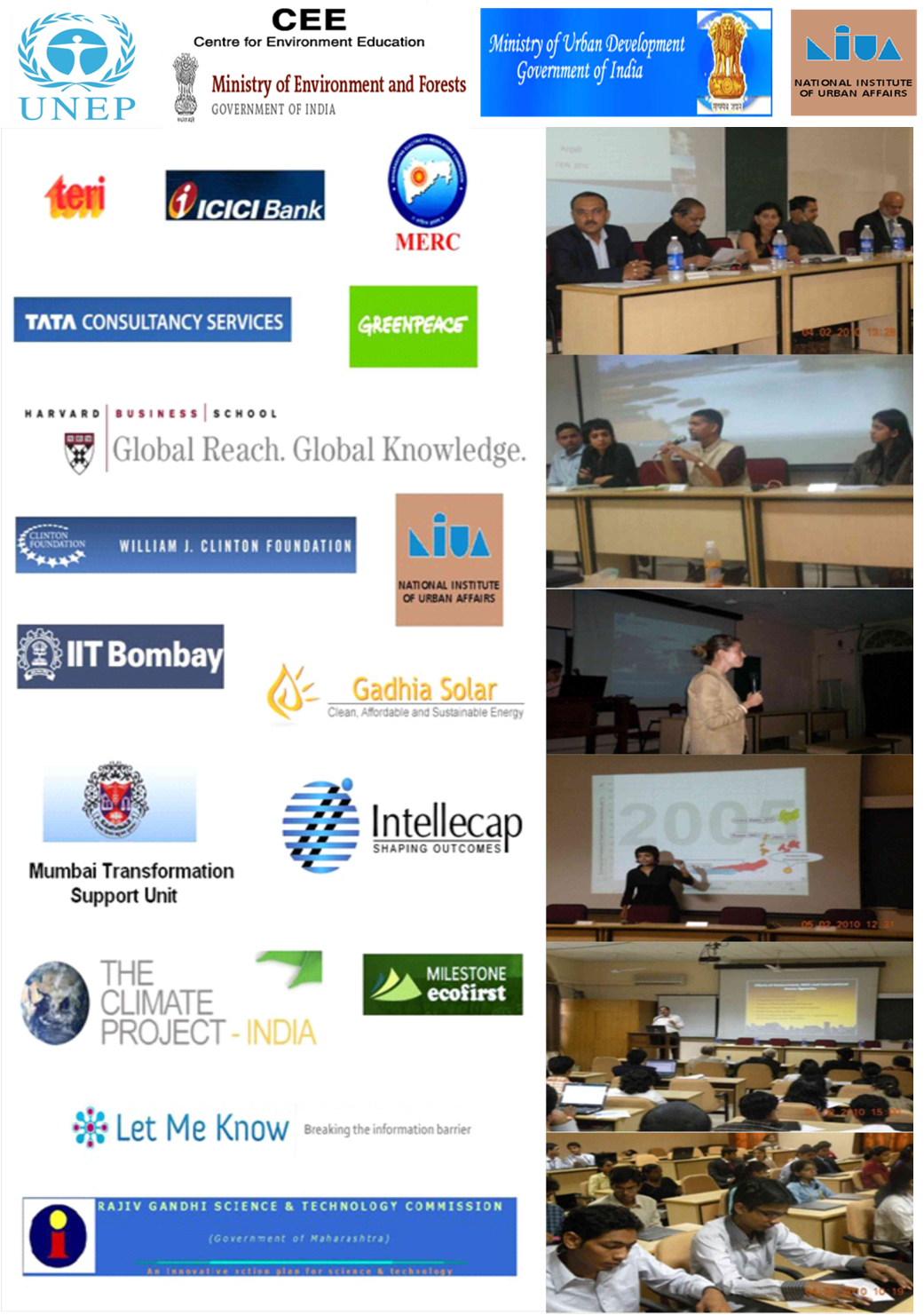 Vardaan Energy:Vardaan Energy is officially registered under the following & one of the few companies to have got the prestigious ‘Akshaya Urja’ recognition. It is a manufacturer of Solar Modules and LEDs and has successfully implemented more than 35 projects – for both the private as well as government sector.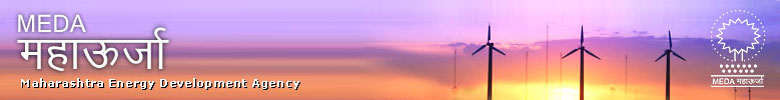 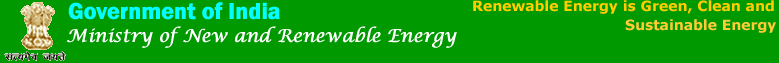 Some recent tie-ups / programs by GreenADD+:Harvard Sustainability Initiative, IIT Kharaghpur, IIT Bombay, IIT Kanpur, IIT Roorkee, BITS Pilani, IT-BHU, Yuva – International Youth Summit on Climate Change, NIT Warangal, NIT Durgapur, BITS Goa, Veermata Jijabai Institute of Technology Mumbai, Amrita University Tamilnadu, Indian School of Mines Dhanbad, Saastra University Tamilnadu, Delhi College of Engineering and along with that many other Institutions and Universities across country. GREEN ADD+ is the first of its kind of organization in India which is also associating with many Corporates/NGOs/Governmental Nodal agencies in the field of Sustainable Development.---------------------------------------